BRANDON HIGH SCHOOL
BOYS VARSITY BASKETBALLBrandon High School Boys Varsity Basketball falls to Clio High School 53-37Friday, December 13, 2019
7:30 PM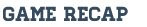 .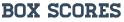 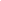 